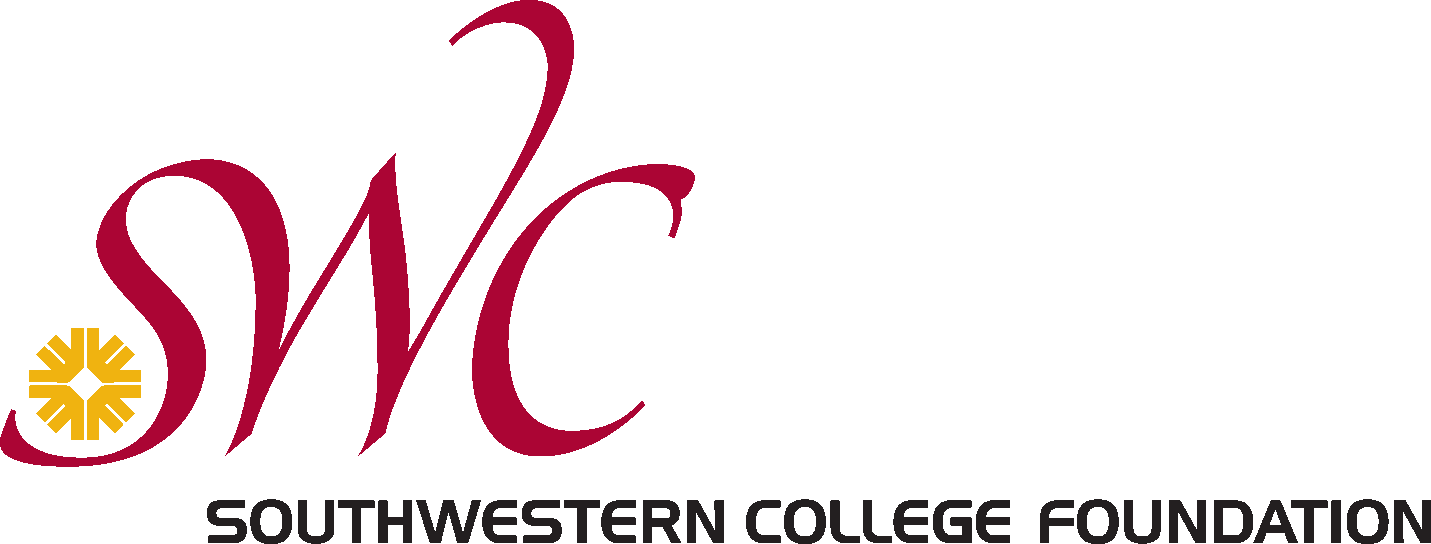 The Southwestern College Foundation (SWCF) exists solely for the benefit of Southwestern College and awards approximately $100,000 per year for campus activities/organizations, community event sponsorships and student scholarships.  The availability of funds is formally announced at the beginning of the fall and spring semesters and Requests for Funding are reviewed once a semester, excluding summer.  Important dates for submission of Requests for Funding and their award status for academic year 2015-16 are as follows:Event/Project Dates	Submission Dates	Award Notification Dates		Submit to:October – March		September 9, 2015	September 25, 2015		Dawn Perez			April – September	February 9, 2016		February 26, 2016		Office of Inst. Eff., Room 103A	Campus activities/organizationsPriority consideration is given to those requests that reflect:Extracurricular activities that enhance student learningRequest funding within the range of $250-$2,000Line item budgets that document matching funds and partnershipsCampus units whose faculty and staff support the SWCF by partnering with their time, talent, or treasurySWCF acknowledgement of funding on electronic and printed materials related to projectCommunity EventsPriority consideration is given to those organizations that:Operate within the Southwestern Community College DistrictDirectly support our studentsSupport the SWCF by partnering with their time, talent or treasury.Student scholarshipsThese are restricted funds with defined purposes and eligibility criteria.  Student scholarships represent the majority of funding that is allocated annually by the SWCF.  Application forms and procedures for applying for these funds can be found on the College’s website (www.swccd.edu/ScholarshipApplication/).  It is important to note that the SWCF does not entertain unsolicited requests for scholarship funds.CHECKLIST FOR COMPLETED REQUEST FOR FUNDS APPLICATIONRequest for Funds applications that are incomplete (i.e. missing any of the required components listed above) will be returned to the applicant and can be re-submitted upon completion, in alignment with the submission dates stated above.SOUTHWESTERN COLLEGE FOUNDATIONREQUEST FOR FUNDS APPLICATIONCOVER PAGECampus Activity/OrganizationName of School/Unit/Department:	 	     Name of Project Requesting Funding:	     Amount of Funding Request:		$     					Date(s) of Project      If approved, please provide check payable information:Has this project previously received funding from the Southwestern College Foundation?	Yes  		No  If yes, please indicate name of project, date(s) and amount of funding received:      Also, did you submit the required “Post Project Evaluation” form?				Yes  		No  Do you currently support the Southwestern College Foundation?				Yes  		No  (“support” is defined as contributions of time, talent or treasury)Please describe the type of support that you provide to the Southwestern College Foundation:PLEASE NOTE:Post Project Evaluations must be completed and submitted to SWCF within 30 days after project is concluded.  Future funding requests will NOT be considered if the Post Project Evaluation form is not submitted in compliance with this requirement (see next page).REQUIRED COLLEGE SIGNATURESName of Applicant (please print)       Telephone:      						Email:      Signature of Dean, Director or Vice President indicates that the proposed activity is approved and in alignment with the strategic priorities of Southwestern College.Dean, Director or Vice President (signature required)				DateSWC FOUNDATION APPLICATION REVIEW PROCESS AND DETERMINATION (for SWCF use only)Approved:	Yes  				No  			Amount:	$     Review Date:	     							Notification Date:      SWCF Authority:      					Title:      			Date:      Notes:      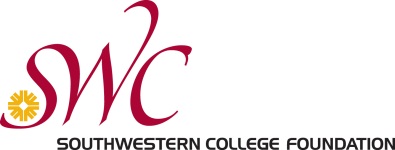 Date:      			  Name of person completing form:       Project Title:      Project Director Name: 	     				    Title: 	     College Division/School:      Project Total Budget: $     	Amount of funds received from SWC Foundation: $      Please list your project’s objectives/goals and describe how they were achieved.How many SWC students/staff/faculty participated in or benefited from this project?How much was spent per student/staff/faculty for this project? (identify the cost per participant)What impact did this project have on SWC or the community?Please explain how your project supports SWC’s strategic plan (i.e. identify what priority areas were addressed and describe how your project’s activities related to each.How did you publicize the project? Please provide examples (actual samples preferred) of your project’s collateral materials (i.e. program, emails, posters, advertisements).Please provide evidence of how your project acknowledged SWC Foundation’s expenditures/support for this project.RETURN TO:     Dawn Perez, Office of Institutional Effectiveness, Room 103A